Студенческий совет клуба «Sanaly Urpaq»Участники клуба «Sanaly Urpaq»
№ФИОгруппа1Қалсабаев Мансұр АсқарұлыЮР-2211Р-12Шамшидинов Князьбек МухтаровичПТ-2111Р-13Анваржанова Мадинабону АнваржановнаПТ-2111Р-14Ким Роман АнатольевичIT-2211 Р-15Абибуллаева Медине РуслановнаПТ-2111Р-16Величко Ксения ЛеонидовнаПТ-2111Р-17Омаров Бекболат БахытұлыФС-2211Р-18Симеофориди Виолетта ГеоргиевнаЮР-2211Р-19Ниматулаева Севинч ИхтияржановнаЮР-2211Р-110Кұрманбеков Джохангир АрнұрұлыЮР-2211Р-111Рахматиллаев Абубакир ФархадовичЮР-2211Р-112Байдабек Күлен НұрбекұлыЮР-2211Р-113Мусаева Фарангиз МырзафаровнаПТ-2142Р-1№ФИОгруппа1Абдіғаппар Дархан БатырбекұлыЮР-2211К-22Малыбаев Аслан ЕрланұлыЮР-2211К-23Тоқсаба Алішер ӘжімаханбетұлыЮР-2211К-24Әмір Нұрбол БерікұлыЮР-2211К-15Сатыбалды Райымбек ӘліпбекұлыЮР-2211К-16Алимбоев Баймурод Эркин УғлиЮР-2211К-27Пирназарова Қамарсұлу МубасирханқызыЮР-2211К-18Сұлтанова Балнұр СабитқызыЮР-2211К-19Алибеков Бекжон СултонбекуғлиЮР-2211К-110Оразалиев Бақбар СағынтайұлыЮР-2211Р-111Абдуллаев Батый-Хан Жора УглиЮР-2211К-112Әлімжан Сержан СәбитұлыЮР-2211К-113Нұрмахан Нұржігіт НұрланұлыЮР-2211К-114Қамбарұлы МедетЮР-2211К-115Закир Қанат МуратұлыЮР-2211К-116Ахтаев Даниал МейрамханұлыЮР-2211К-117Алиқұл Мейржан СерікұлыЮР-2211К-118Абдрахманов Ильяс БақытұлыЮР-2211К-119Караматулла Әсем ЕрболқызыЮР-2211Р-120Абдухалилов Нурислам ЖамбулуглиЮР-2211К-221Омар Пердехан АлтынбекұлыЮР-2211К-222Қалжан Саят ЕркінбекұлыЮР-2211К-223Каналқұл Бекәсіл ОразалыұлыЮР-2211К-124Аманкелді Бекжан ЖанибекұлыЮР-2211К-225Құлан Мерей АсқарқызыЮР-2211К-226Кәрімов Бауыржан БақытжанұлыЮР-2211К-227Шамшидин Әділет МахсұтұлыЮР-2211Р-128Глазунов Владимир АлександровичЮР-2211Р-129Бекеева Сымбат ҚайратқызыЮР-2211К-230Оразбай Ерасыл МықтыбайұлыЮР-2211К-231Орынбай Нурзат СмадиярұлыПТ-2111К-132Досалы Айсұлтан ЕржанұлыПТ-2111К-133Абдикалик Жайна КуантайқызыПТ-2111К-134Рахымбай Ерасыл АйтбайұлыПТ-2111К-135Нуралиев Рахман ҚайратұлыПТ-2111К-136Әбдіхан Айғаным АзизқызыПТ-2111К-137Толыкбай Қарақат АмирбекқызыПТ-2111К-138Дүйсембеков Әділжан ИсаұлыПТ-2111Р-139Алишерова Аида АуезханқызыПТ-2111К-140Құршид Диас БақытжанұлыПТ-2111К-141Махат Омарбек ҚайратұлыПТ-2111К-142Таласбай Нұрсұлтан АмангелдіұлыПТ-2112Р-143Халмурат Олжас ДілмурадұлыПТ-2111К-144Арапбай Айдос СапаркалиұлыПТ-2111К-145Шыныбек Ағаби РүстембекұлыПТ-2111К-146Полатов Толеш КайратовичПТ-2111Р-147Низамова (Нугманова) Силвина АлбертовнаПТ-2011Р-148Ташпулатов Мансур АкрамовичПТ-2011Р-149Қосалы Бақдәулет НұрланұлыПТ-2011К-650Елемесова Арайлым АбдманатқызыПТ-2011Р-151Ділдабекұлы АндасПТ-2011К-652Трунина Лучана АлександровнаПТ-2011Р-153Мақсұт Сара АятқызыПТ-2011К-654Байтенов Айдос БауыржанұлыПТ-2011К-655Каримова Севиль ХаноглаевнаПТ-2011Р-156Омарқұлов Жандос ҚанатұлыПТ-2011К-657Абилхаир Абылайхан МуслимұлыПТ-2011Р-158Медербек Сезім БердыбекқызыПТ-2011К-659Шакиров Нурлыхан МейрамханұлыПТ-2011К-360Сейтмұратова Айжан ЖанболатқызыПТ-2011К-361Алиханов Еркебулан Бакыт УглиПТ-2011К-662Жайлау Өмірсерік ҚымбатбекұлыПТ-2011К-663Сапар Нұрәділ ДәкенұлыПТ-2011К-664Батырбек Әділхан ЖарқынбекұлыПТ-2011К-365Құлаш Диана НұржанқызыПТ-2011Р-166Турапбай Бекет АнарбекұлыПТ-2011К-367Турдикулов Ермухамбет Нурсултон УглиПТ-2011К-368Тлеубек Бауыржан СейфуллаұлыПТ-2011Р-169Ерланұлы ӘбілқайырПТ-2011К-670Божко Федор СергеевичПТ-2011Р-171Қали Әділғазы ЕрсінұлыПТ-2011К-672Рашидов Элхан АлимжановичПТ-2011Р-173Жүніс Азамат ТәшкенбайұлыПТ-2011К-374Амангелді Азамат БолатұлыПТ-2011К-375Қанжарбек Бақберген ЕрғалиұлыПТ-2011К-676Умаров Алдияр АрманұлыПТ-2011Р-177Волкадаева Анастасия ДмитриевнаПТ-2011Р-178Жасұзақ Аяжан МұсақызыПТ-2011К-679Хасанова Сабохат СабиржановнаПТ-2011К-680Бабаджанов Денис ЗурабовичПТ-2011Р-181Асқат Еркебұлан НұрланұлыПТ-2011Р-182Абдуакимов Асан АбдусаттаровичПТ-2011К-383Сарыбасов Мұхамметжан СәдірұлыПТ-2011К-684Бижігіт Мәди ЕржанұлыПТ-2011К-385Қуат Альбина ЕрманқызыПТ-2011К-686Әлханұлы ДосханПТ-2011К-387Шостак Денис АндреевичПТ-2011Р-188Амангелді Жасмин БақытжанқызыПТ-2011Р-189Голиков Сергей АлександровичПТ-2011Р-190Асан Асылжан НұрманәліұлыПТ-2011К-391Абав-Бакиров Турсунхон Кайрат УглиПТ-2011К-392Молдабек Диас ТұмарбекұлыПТ-2011К-693Аппазов Тимур ЭкремовичПТ-2011Р-194Абдувалиев Асадбек АкилбековичПТ-2011К-395Елубек Дархан МырзабекұлыПТ-2011К-396Айдарбек Юсуф БақытжанұлыПТ-2011К-397Бақтыбаев Бекзат НұрғалиұлыПТ-2011К-398Әбдіқайым Алмасбек НәсірұлыПТ-2011К-399Сейт Дамир БауыржанұлыПТ-2011К-3100Мухитдин Нұрдәулет БахытжанұлыПТ-2011К-3Sanaly Urpaq клубының төрағасы / Председатель КлубаSanaly Urpaq клубының төрағасы / Председатель КлубаSanaly Urpaq клубының төрағасы / Председатель Клуба«Sanaly Urpaq»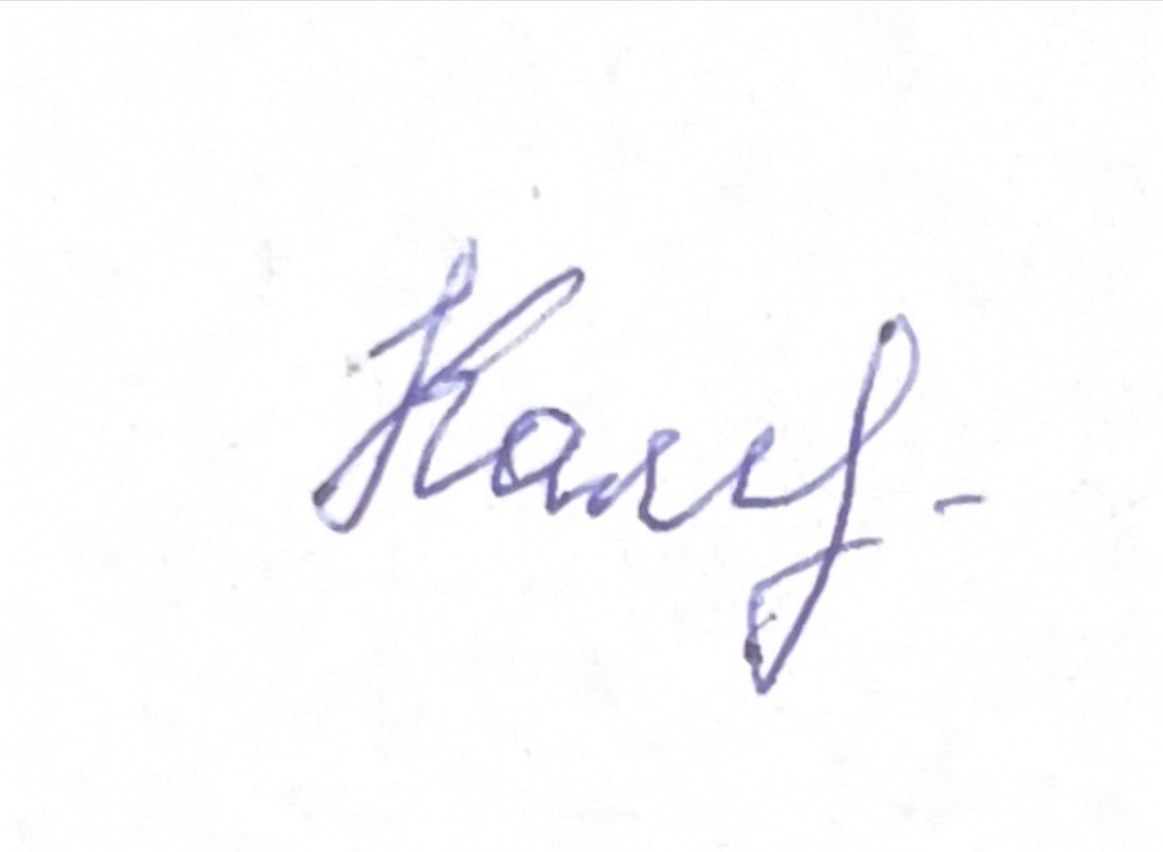 /Калсабаев М.А(СК атауы/ название СК) (қолы/ подпись)(Аты-жөні/ Ф.И.О.)